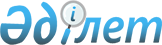 Мұнайлы ауданы әкімінің 2015 жылғы 9 маусымдағы № 18-ш "Сайлау учаскелерін құру туралы" шешіміне өзгеріс енгізу туралы
					
			Күшін жойған
			
			
		
					Маңғыстау облысы Мұнайлы ауданы әкімінің 2015 жылғы 25 қарашадағы № 42-ш шешімі. Маңғыстау облысы Әділет департаментінде 2015 жылғы 09 желтоқсанда № 2907 болып тіркелді. Күші жойылды - Маңғыстау облысы Мұнайлы ауданы әкімінің 2016 жылғы 18 наурыздағы № 5-ш шешімімен      Ескерту. Күші жойылды – Маңғыстау облысы Мұнайлы ауданы әкімінің 18.03.2016 № 5-ш шешімімен(алғашқы ресми жарияланған күнінен бастап қолданысқа енгізіледі).

      РҚАО-ның ескертпесі.

      Құжаттың мәтінінде түпнұсқаның пунктуациясы мен орфографиясы сақталған.

       "Қазақстан Республикасындағы сайлау туралы" 1995 жылғы 28 қыркүйектегі Қазақстан Республикасының Конституциялық Заңына және "Қазақстан Республикасындағы жергілікті мемлекеттік басқару және өзін-өзі басқару туралы" 2001 жылғы 23 қаңтардағы Қазақстан Республикасының Заңына сәйкес, аудан әкімі ШЕШІМ ҚАБЫЛДАДЫ:

      1. Мұнайлы ауданы әкімінің 2015 жылғы 9 маусымдағы № 18-ш "Сайлау учаскелерін құру туралы" шешіміне (Нормативтік құқықтық актілерді мемлекеттік тіркеу тізілімінде № 2743 болып тіркелген, "Әділет" ақпараттық-құқықтық жүйесінде 2015 жылғы 25 маусымда жарияланған) мынадай өзгеріс енгізілсін:

      шешімнің қосымшасы осы шешімнің қосышасына сәйкес жаңа редакцияда жазылсын.

      2. "Мұнайлы ауданы әкімінің аппараты" мемлекеттік мекемесі (Е. Оспан) осы қаулының әділет органдарында мемлекеттік тіркелуін, оның "Әділет" ақпараттық-құқықтық жүйесі мен бұқаралық ақпарат құралдарында ресми жариялануын қамтамасыз етсін.

      3. Осы шешімнің орындалуын бақылау аудан әкімі аппаратының басшысы Е. Оспанға жүктелсін.

      4. Осы шешім әділет органдарында мемлекеттік тіркелген күннен бастап күшіне енеді және ол алғашқы ресми жарияланған күнінен кейін күнтізбелік он күн өткен соң қолданысқа енгізіледі.

      "КЕЛІСІЛДІ" 

      Мұнайлы аудандық сайлау 

      комиссиясының төрағасы 

      М. Шалқаров 

      25 қараша 2015 жыл

 Мұнайлы ауданы бойынша сайлау учаскелері № 193 сайлау учаскесі      Орталығы: Маңғыстау ауылы, "№ 5 жалпы орта білім беру мектебі" мемлекеттік мекемесінің ғимараты, телефон/факс: 8 /7292/ 46-57-89. 

      Шекарасы: Маңғыстау ауылының Шапағат, Есмәмбет, А. Оңғарбекұлы көшелеріндегі барлық тұрғын үйлер, № 39, 40, 41, 42, 48, 61, 62, 63, 63 А, 63 Б, 63 В, 63 Г, 64, 64 А, 64 Б, 64 В, 64 Г, 65, 66, 67, 68, 69, 81, 82, 83, 83 А, 84, 85, 85 А, 85 В, 86, 88, 88 А, 88 Б, 88 В, 88 Г, 88 Д, 89, 90, 91, 92, 93, 94, 95, 96, 96 А, 96 Б, 97, 98, 99, 101, 102, 103, 104, 105, 107, 108, 109 тұрғын үйлері.

 № 194 сайлау учаскесі      Орталығы: Маңғыстау ауылы, "№ 1 жалпы орта білім беру мектебі" мемлекеттік мекемесінің ғимараты, телефон/факс: 8 /7292/ 46-57-36.

      Шекарасы: Маңғыстау ауылының № 22 кварталындағы барлық тұрғын үйлер, №№ 1, 2, 3, 4, 5, 6, 7,8, 9, 10, 11, 13, 14, 15, 16, 17, 18, 19, 20, 21, 22, 23, 24, 25, 26, 27, 28, 29, 30, 31, 32, 33, 34, 35, 36, 37, 38, 43, 44, 45, 50, 51, 52, 53, 54, 55, 56, 57, 58, 59, 60, 70, 70а, 70б, 70в, 70г, 71, 72, 73, 74, 75, 76, 77, 78, 110, 111, 112, 113, 114, 115, 116, 117, 118, 119 тұрғын үйлер, № 2025 әскери бөлімі.

 № 195 сайлау учаскесі      Орталығы: Маңғыстау ауылы, "№ 5 жалпы орта білім беру мектебі" мемлекеттік мекемесінің ғимараты, телефон/факс: 8 /7292/ 46-58-41.

      Шекарасы: Маңғыстау ауылының №№ 1, 1 А, 1 Б, 1 В, 2, 3, 4, 5, 6, 7, 8, 9, 10, 11, 12, 13, 14, 15 кварталдарындағы, "Маңғыстау-1" тұрғын үй массивіндегі барлық тұрғын үйлер.

 № 196 сайлау учаскесі      Орталығы: Маңғыстау ауылы, Маңғыстау-4 тұрғын үй массиві, Мұнайлы ауданы әкімдігінің Мұнайлы аудандық білім бөлімінің "№ 11 жалпы білім беру орта мектебі" коммуналдық мемлекеттік мекемесінің ғимараты, телефон /факс: 8 /7292/ 34-61-30.

      Шекарасы: Маңғыстау ауылының"Маңғыстау-2", "Маңғыстау-3" тұрғын үй массивтеріндегі барлық тұрғын үйлер.

 № 197 сайлау учаскесі      Орталығы: Маңғыстау ауылы, Мұнайлы ауданы әкімдігінің Мұнайлы аудандық білім бөлімінің "№ 8 жалпы білім беру орта мектебі" коммуналдық мемлекеттік мекемесінің ғимараты, телефон /факс: 8 /7292/ 34-94-54.

      Шекарасы: Маңғыстау ауылының "Маңғыстау-5" тұрғын үй массивінің №1-579 тұрғын үйлері.

 № 198 сайлау учаскесі      Орталығы: Баянды ауылы, Мұнайлы ауданы әкімдігінің Мұнайлы аудандық білім бөлімінің "№ 3 жалпы білім беру орта мектебі" коммуналдық мемлекеттік мекемесінің ғимараты, телефон /факс: 8 /7292/ 46-71-20.

      Шекарасы: Баянды ауылының Баянды-1, Баянды-2, Баянды-3 тұрғын үй массивтеріндегі, "Үлкен Емір", "Кіші Емір", "Құйылыс" елді мекендеріндегі, № 16 темір жол бекетіндегі барлық тұрғын үйлер. 

 № 199 сайлау учаскесі      Орталығы: Атамекен ауылдық округі, "Туған ел" тұрғын үй массиві, Мұнайлы аудандық білім бөлімінің "Оқушылар орталығы" мемлекеттік коммуналдық қазыналық кәсіпорнының "Атамекен" аула клубының ғимараты, телефон/факс: 8 /7292/ 34-48-12.

      Шекарасы: Атамекен ауылының "Болашақ", "Туған ел" тұрғын үй массивтеріндегі барлық тұрғын үйлер.

 № 200 сайлау учаскесі      Орталығы: Атамекен ауылдық округі, "Арман" тұрғын массиві, № 379 учаске, "Қазақстан Республикасы ауыл шаруашылығы министрлігі агроөнеркәсіптік кешендегі мемлекеттік инспекция комитетінің Мұнайлы аудандық аумақтық инспекциясы" мемлекеттік мекемесінің ғимараты, телефон/факс: 8 /7292/ 33-11-94.

      Шекарасы: Атамекен ауылының "Арман" тұрғын үй массивіндегі, "Арай" тұрғын үй массивінің Бейбітшілік, Райхан, Рауан, Ақиқат, Ықылас көшелеріндегі барлық тұрғын үйлер.

 № 201 сайлау учаскесі      Орталығы: Атамекен ауылдық округі, Мұнайлы ауданы әкімдігінің Мұнайлы аудандық білім бөлімінің "№ 7 жалпы білім беру орта мектебі" коммуналдық мемлекеттік мекемесінің ғимараты, телефон/факс: 8 /7292/ 31-89-11.

      Шекарасы: Атамекен ауылының "Қаламқас", "Темір су" тұрғын үй массивтеріндегі барлық тұрғын үйлер.

 № 202 сайлау учаскесі      Орталығы: Атамекен ауылдық округі, Мұнайлы ауданы әкімдігінің Мұнайлы аудандық білім бөлімінің "№ 7 жалпы білім беру орта мектебі" коммуналдық мемлекеттік мекемесінің ғимараты, телефон/факс: 8 /7292/ 31-89-10.

      Шекарасы: Атамекен ауылының "Көктем", "Тамшалы" тұрғын үй массивтеріндегі барлық тұрғын үйлер.

 № 203 сайлау учаскесі      Орталығы: Басқұдық ауылдық округі, Мұнайлы аудандық білім бөлімінің "Оқушылар орталығы" мемлекеттік коммуналдық қазыналық кәсіпорнының Басқұдық аула клубының ғимараты, телефон /факс: 8 /7292/ 33-34-22.

      Шекарасы: Шекарасы: Басқұдық ауылы "Маржан" тұрғын үй массивіндегі барлық тұрғын үйлер.

 № 204 сайлау учаскесі      Орталығы: Басқұдық ауылдық округі, "Болашақ" тұрғын үй массиві, Достық көшесі, № 284, 285 учаске, "Охотзоопром" өндірістік бірлестігі" республикалық мемлекеттік қазыналық кәсіпорнының ғимараты, телефон /факс: 8 /7292/ 34-52-45.

      Шекарасы: Басқұдық ауылының "Болашақ", "Басқұдық" тұрғын үй массивтеріндегі барлық тұрғын үйлер. 

 № 205 сайлау учаскесі      Орталығы: Басқұдық ауылдық округі, Мұнайлы ауданы әкімдігінің Мұнайлы аудандық білім бөлімінің "№9 жалпы білім беру орта мектебі" коммуналдық мемлекеттік мекемесінің ғимараты, телефон/факс: 8 /7292/ 30-40-53.

      Шекарасы: Басқұдық ауылының "Жаңа қоныс" тұрғын үй массивіндегі барлық тұрғын үйлер.

 № 206 сайлау учаскесі      Орталығы: Басқұдық ауылдық округі, Мұнайлы аудандық мәдениет, дене шынықтыру және спорт бөлімінің "Мұнайлы ауданы Басқұдық ауылының балалар мен жасөспірімдер спорт мектебі" мемлекеттік коммуналдық қазыналық кәсіпорнының ғимараты, телефон/факс: 8 /7292/ 30-56-96.

      Шекарасы: Басқұдық ауылдық округі "Рахат" тұрғын үй массивіндегі барлық тұрғын үйлер.

 № 207 сайлау учаскесі      Орталығы: Қызылтөбе ауылдық округі, М. Тынышбаев атындағы Қазақ көлік және коммуникациялар академиясы Ақтау колледжінің ғимараты, телефон/факс: 8 /7292/ 21-92-76.

      Шекарасы: "Бірлік", "Ынтымақ" елді мекендеріндегі, Қызылтөбе ауылының Жаңалық, Маусым, Балауса, Асау-Барақ, Сүгір, Тобанияз, Атақозы, Досан көшелеріндегі барлық тұрғын үйлер.

 № 208 сайлау учаскесі      Орталығы: Қызылтөбе ауылдық округі, "№ 2 жалпы білім беру орта мектебі" мемлекеттік мекемесінің ғимараты, телефон /факс: 8 /7292/ 46-42-00.

      Шекарасы: Қызылтөбе ауылының Уәлиханов, Абай, Әуезов, Мәметова, Желтоқсан, Молдағұлова көшелеріндегі барлық тұрғын үйлер.

 № 209 сайлау учаскесі      Орталығы: Қызылтөбе ауылдық округі, "Қызылтөбе лицейі" мемлекеттік мекемесінің ғимараты, телефон /факс: 8 /7292/ 46-42-24.

      Шекарасы: Қызылтөбе ауылының Сағыныш, Иманов, Атамекен, Жамбыл, Арай, Наурыз, Мереке, Советская, Достық көшелеріндегі барлық тұрғын үйлер.

 № 210 сайлау учаскесі      Орталығы: Қызылтөбе ауылдық округі, Мұнайлы аудандық мәдениет, дене шынықтыру және спорт бөлімінің "Қызылтөбе ауылдық мәдениет үйі" мемлекеттік коммуналдық қазыналық кәсіпорнының ғимараты, телефон/факс: 8 /7292/ 44-17-44.

      Шекарасы: Қызылтөбе ауылының Құбыла, Мыңбаев, Түркістан, Есір, Нұрым, Шабай, Құлбарақ, Алшын, Қосымбаев, Мәтжан көшелеріндегі барлық тұрғын үйлер.

 № 211 сайлау учаскесі      Орталығы: Қызылтөбе ауылдық округі, "№ 6 жалпы білім беру орта мектебі" мемлекеттік мекемесінің ғимараты, телефон/факс: 8 /7292/ 30-50-25.

      Шекарасы: Қызылтөбе ауылының "Қызылтөбе-2" тұрғын үй массивінің №1-1000 үйлері.

 № 212 сайлау учаскесі      Орталығы: Дәулет ауылдық округі, "Жаңа Дәулет" тұрғын үй массиві, "№ 4 жалпы білім беру орта мектебі" мемлекеттік мекемесінің ғимараты, телефон /факс: 8 /7292/ 34-98-21.

      Шекарасы: Дәулет ауылының №№ 6, 7, 8, 9, 10, 17, 18, 19, 20 кварталдарындағы және "Жаңа Дәулет" тұрғын массивіндегі барлық тұрғын үйлер.

 № 213 сайлау учаскесі      Орталығы: Дәулет ауылдық округі, "Ақыл-есінің дамуы қалыпты жетілмеген және психикалық дамуы тежелген балаларға арналған № 3 арнайы (түзету) мектебі" мемлекеттік мекемесінің ғимараты, телефон/факс: 8 /7292/ 21-93-69.

      Шекарасы: Дәулет ауылының №№ 1-107 тұрғын үйлері, "Нефтебаза" аймағындағы және №№ 1, 2, 3, 4, 5, 11, 12, 13, 14, 15, 16 кварталдарындағы барлық тұрғын үйлер.

 № 214 сайлау учаскесі      Орталығы: Батыр ауылдық округі, Мұнайлы ауданы әкімдігінің Мұнайлы аудандық білім беру бөлімінің "№ 10 жалпы білім беру орта мектебі" коммуналдық мемлекеттік мекемесінің ғимараты, телефон/факс: 8 /7292/ 34-32-01.

      Шекарасы: Батыр ауылдық округіндегі барлық тұрғын үйлер.

 № 215 сайлау учаскесі      Орталығы: Маңғыстау ауылы, Маңғыстау-4 тұрғын үй массиві, Мұнайлы ауданы әкімдігінің Мұнайлы аудандық білім бөлімінің "№ 11 жалпы білім беру орта мектебі" коммуналдық мемлекеттік мекемесінің ғимараты, телефон /факс: 8 /7292/ 34-61-30.

      Шекарасы: Маңғыстау ауылының "Маңғыстау-4" тұрғын үй массивіндегі барлық тұрғын үйлер.

 № 216 сайлау учаскесі      Орталығы: Атамекен ауылдық округі, Мұнайлы аудандық білім бөлімінің "№ 12 жалпы білім беру орта мектебі" коммуналдық мемлекеттік мекемесінің ғимараты, телефон/факс: 8 /7292/ 31-89-11.

      Шекарасы: Атамекен ауылының "Атамекен", "Шағала" тұрғын үй массивтеріндегі барлық тұрғын үйлер.

 № 217 сайлау учаскесі      Орталығы: Атамекен ауылдық округі, Мұнайлы аудандық білім бөлімінің "№ 12 жалпы білім беру орта мектебі" коммуналдық мемлекеттік мекемесінің ғимараты, телефон/факс: 8 /7292/ 31-89-12.

      Шекарасы: Атамекен ауылының "Жалын" тұрғын үй массивіндегі, "Арай" тұрғын үй массивіндегі Қызғалдақ, Гүлмайса, Достық көшелеріндегі барлық тұрғын үйлер.

 № 218 сайлау учаскесі      Орталығы: Басқұдық ауылдық округі, Мұнайлы ауданы әкімдігінің Мұнайлы аудандық білім бөлімінің "№ 9 жалпы білім беру орта мектебі" коммуналдық мемлекеттік мекемесінің ғимараты, телефон/факс: 8 /7292/ 30-40-52.

      Шекарасы: Басқұдық ауылының "Самал", "Алау" тұрғын үй массивтеріндегі барлық тұрғын үйлер. 

 № 219 сайлау учаскесі      Орталығы: Маңғыстау ауылы, Мұнайлы ауданы әкімдігінің Мұнайлы аудандық білім бөлімінің "№ 8 жалпы білім беру орта мектебі" коммуналдық мемлекеттік мекемесінің ғимараты, телефон /факс: 8 /7292/ 34-94-54.

      Шекарасы: Маңғыстау ауылының "Маңғыстау-5" тұрғын үй массивінің №580-1320 үйлері.

 № 220 сайлау учаскесі      Орталығы: Қызылтөбе ауылдық округі, "№ 6 жалпы білім беру орта мектебі" мемлекеттік мекемесінің ғимараты, телефон/факс: 8 /7292/ 30-50-25.

      Шекарасы: Қызылтөбе ауылының "Қызылтөбе-2" тұрғын үй массивінің № 1001-2034 үйлері.


					© 2012. Қазақстан Республикасы Әділет министрлігінің «Қазақстан Республикасының Заңнама және құқықтық ақпарат институты» ШЖҚ РМК
				Әкім

Н. Тәжібаев

Мұнайлы ауданы әкімінің
2015 жылғы 25 қарашадағы
№ 42-ш шешіміне
қосымша